1․13985-666738992-8474025-298325344-76082․3․4․538-2711208-109894-6754285-3642․-6841215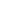 63-13985666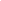 77318-3899284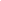 738145-402529831042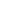 -253447608177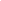 36-17558928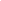 63-130687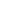 8428-538-271267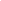 -1208109109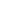 9-894675219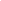 -4285364392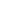 1-63076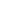 215686-99086219287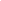 